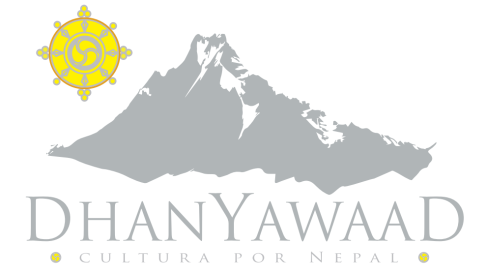 COMPRA DE CABRAS(Proyecto Mujeres Ghyachchok )INVERSIÓN DHANYAWAAD957.96€INVERSIÓN MUJERES GHYACHCHOK638.64€TOTAL1596.60€